исх. № АТ-013-02/16 от «09» февраля 2016 годаОб изменениях  в ФЗ «О персональных данных» в 2016 годуУважаемые коллеги!В настоящее время в образовательных учреждениях активно внедряются информационные системы, осуществляющие обработку персональных данных, делопроизводство, бухгалтерские программы и др. Эти системы предназначены для ведения базы данных воспитанников, обучающихся, родителей и работников образовательных учреждений, оперативного управления учреждением. Образовательные учреждения должны отреагировать на требования законодательства о защите персональных данных участников образовательного процесса в первую очередь, т.к. речь идет о защите сведений, незаконное использование которых может серьезно отразиться на правах граждан.Об этом и многом другом мы поговорим на нашем вебинаре:«Актуальные вопросы организации защиты персональных данных в информационных системах образовательных организаций. Что необходимо сделать для соблюдения требований
152-ФЗ «О защите персональных данных»»,который состоится  24 февраля 2016 года в 10:00 по Московскому времени.Каких изменений стоит ждать в 2016 году?ужесточение штрафов за несоответствие требованиям федерального закона «О персональных данных»;изменение методик определения актуальных угроз безопасности персональным данным от ФСТЭК и ФСБ;обновление мер по обеспечению безопасности персональных данных в информационных системах персональных данных;изменение порядка проведения проверок Роскомнадзором;регламентация процедуры блокировки сайтов, не выполняющих требований закона «О персональных данных».Вопрос не в том, придет к Вам с проверкой исполнения 152-фз Роскомнадзор и Прокуратура или нет.А в том – КОГДА именно это произойдет!Программа вебинара:
1. Что такое «персональные данные» и почему проблема их сохранности актуальна для образовательных учреждений?
2. Как защита персональных данных регулируется законодательством?
3. Какие документы необходимо подготовить в организации в первую очередь?
4. Как на практике защитить персональные данные?
5. Проведение проверок: кто, что и как будет проверять?
6. Соглашение о конфиденциальности с партнерами-организациями. Случаи и порядок оформления.
7. Основания и порядок предоставления ПДн органам государственной власти.
8. Особенности неавтоматизированной обработки ПДн.
9. Ответственность за нарушение требований законодательства о защите ПДн. 
Стоимость услуг (заключаются договоры с оплатой после оказания услуг)Вебинар, в первую очередь, будет полезен тем, кто задумался о защите персональных данных и еще не знает с чего начать. Слушатели в режиме online получат рекомендации по обеспечению защиты персональных данных в соответствии с требованиями ФЗ № 152 «О персональных данных».НО ЭТО ЕЩЁ НЕ ВСЁ…Каждый участник вебинара кроме презентации ведущего по всем вопросам программы получит шаблоны внутренних актов (документов), которые необходимы компании для защиты персональных данных:1. Примерный перечень организационно-распорядительной документации по обработке персональных данных2. Приказы и Акты 3. Положение о порядке организации и проведения работ по обеспечению безопасности персональных данных 4. Положение об обработке персональных данных работников5. Регламент разграничения прав доступа к персональным данным6. Журналы7. Модели угрозКак правило, организаторы семинаров по аналогичной теме предоставляют данный пакет документов за дополнительную плату. В нашем случае Вы получаете его бесплатно!В случае если в Вашей организации имеются проблемы с интернетом, скорость которого не позволит принять полноценное участие в вебинаре, Вы можете приобрести диск с записью вебинара, а также получить ответы на Ваши вопросы, предварительно направив их на наш адрес электронной почты. Доставка осуществляется Почтой России БЕСПЛАТНО.Важно! Все зарегистрированные участники смогут задать вопросы до, во время и после проведения вебинара.Для бюджетных учреждений предусмотрено заключение договора на оказание услуг с оплатой после проведения вебинара.После комплектования групп и получения оплаты (заключения договора), Всем участникам будет направлено приглашение-ссылка для доступа к вебинару. После проведения вебинара все слушатели получат сертификат участника и ссылку на запись вебинара.Заявки по установленной форме просим направлять на адрес электронной почты: dogovor@shkollegi.orgЗа дополнительной информацией по вопросам участия и оформления документов просим обращаться  по телефону: 8-800-555-23-00, или на адрес электронной почты: dogovor@shkollegi.org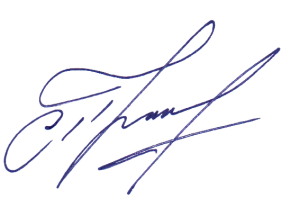 С уважением,	генеральный директор					                                               А.А. Тупков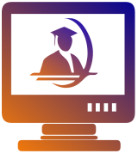 Общество с ограниченной ответственностью«ИНТЕРАКТИВНЫЕ ОБРАЗОВАТЕЛЬНЫЕ ТЕХНОЛОГИИ»ИНН: 8601053587 КПП: 860101001 ОГРН: 1148601002472Юридический адрес: 628002, ХМАО – Югра, г. Ханты-Мансийск, ул. Индустриальная, 23Почтовый адрес: 628002, ХМАО – Югра, г. Ханты-Мансийск, а/я 64 Тел. 8-(800)-555-23-00Сайт: www.shkollegi.org E-mail: info@shkollegi.org Руководителям и заместителям руководителей образовательных организацийУчастие в вебинаре:для физических лиц – 2000 рублейдля юридических лиц – 2500 рублейПриобретение Диска с обучающим видео:для физических лиц – 2300 рублейдля юридических лиц – 3000 рублейУчастники очного вебинара и лица, приобретающие диск, получают именной сертификат установленного образцаУ Вас несколько слушателей? Закажите дополнительный сертификат участника!Стоимость дополнительного сертификата - 500 руб.Участники очного вебинара и лица, приобретающие диск, получают именной сертификат установленного образцаУ Вас несколько слушателей? Закажите дополнительный сертификат участника!Стоимость дополнительного сертификата - 500 руб.